ČETVRTAK, 10.6.2021. HRVATSKI JEZIK-LK PROČITAJ BASNU I ODGOVORI NA PITANJA.KORNJAČA I ZEC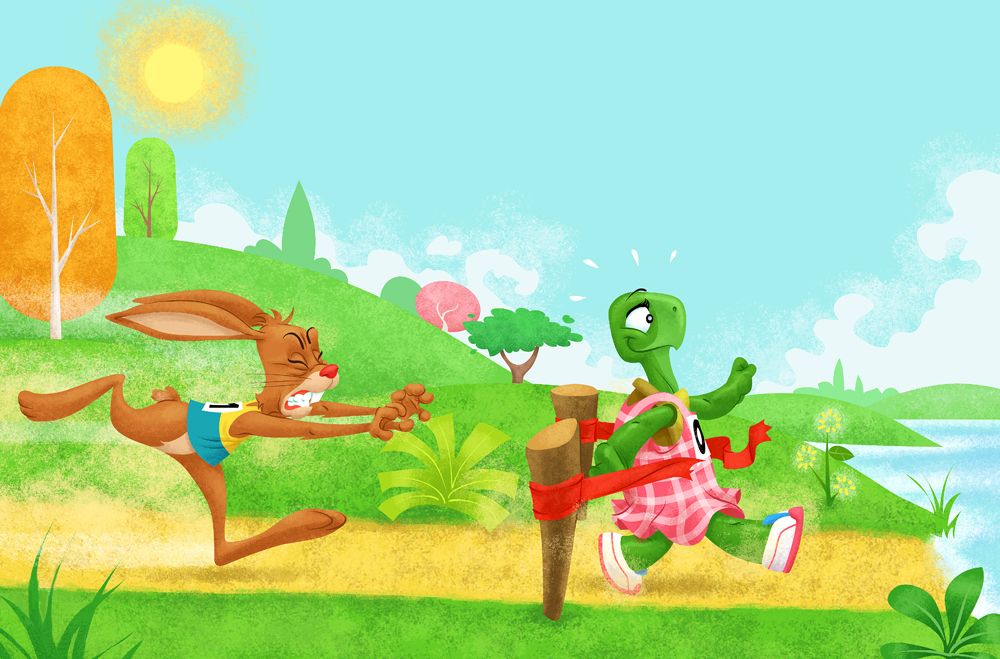 Kornjača i zec su se natjecali u brzini. Stoga utvrde rok i mjesto te krenu na put. Zec, zbog prirođene brzine, nije toliko mario za utrku, već legne kraj puta i stane drijemati, a kornjača je , znajući svoju sporost, trčala bez prekida. Tako je prestigla zeca koji je spavao te postigla pobjedničku nagradu. Basna pokazuje da rad često pobjeđuje zanemarenu prirodnu sposobnost.1.TKO SU LIKOVI OVE BASNE?________________________________________________________2.U KOJEM IH DOGAĐAJU UPOZNAJEŠ?________________________________________________________3.KOJA JE ZEČEVA PRIRODNA SPOSOBNOST?________________________________________________________4.KOJA JE KORNJAČINA PRIRODNA SPOSOBNOST?________________________________________________________5.TKO JE POBIJEDIO UTRKU?________________________________________________________6.NAPIŠI TRI RIJEČI -OSOBINE -ZA SVAKU ŽIVOTINJU-KORNJAČA JE….., ZEC JE…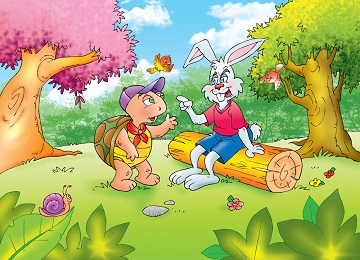 